GENERALNY DYREKTOR OCHRONY ŚRODOWISKAWarszawa, 27 maja 2022 r.DOOŚ-WDŚZIL.420.8.2022.AW.6ZAWIADOMIENIENa podstawie art. 49 § 1 ustawy z dnia 14 czerwca 1960 r. - Kodeks postępowania administracyjnego (Dz. U. z 2021 r. poz. 735, ze zm.), dalej Kpa, w związku z art. 74 ust. 3 ustawy z dnia 3 października 2008 r. o udostępnianiu informacji o środowisku i jego ochronie, udziale społeczeństwa w ochronie środowiska oraz o ocenach oddziaływania na środowisko (Dz. U. z 2021 r. poz. 247, ze zm.), dalej ustawa ooś, zawiadamiam strony postępowania, że Generalny Dyrektor Ochrony Środowiska decyzją z 27 maja 2022 r., znak: DOOŚ-WDŚZIL.420.8.2022.AW.4, utrzymał w mocy decyzję własną z dnia 4 marca 2022 r., znak: DOOŚ-WDŚZIL.420.31.2021.MD.mk.15, odmawiającą stwierdzenia nieważności decyzji Generalnego Dyrektora Ochrony Środowiska z dnia 24 lutego 2017 r., znak: DOOŚ-DŚII.4200.34.2016.aj.1, uchylającej w części i w tym zakresie orzekającej co do istoty sprawy a w pozostałej części utrzymującej w mocy decyzję Regionalnego Dyrektora Ochrony Środowiska w Warszawie z dnia 29 lutego 2016 r., znak: WOOŚ-II.4200.8.2015.MW, o środowiskowych uwarunkowaniach przedsięwzięcia polegającego na rozbudowie drogi krajowej nr 7 do parametrów drogi ekspresowej na odcinku Płońsk - Czosnów, według wariantu I przebiegu drogi z wariantem 2 przebudowy mostu przez Wisłę.Doręczenie decyzji stronom postępowania uważa się za dokonane po upływie 14 dni liczonych od następnego dnia po dniu, w którym upubliczniono zawiadomienie.Z treścią decyzji strony postępowania mogą zapoznać się w: Generalnej Dyrekcji Ochrony Środowiska, Regionalnej Dyrekcji Ochrony Środowiska w Warszawie, Urzędzie Miasta Płońsk, Urzędzie Gminy Płońsk, Urzędzie Gminy Załuski, Urzędzie Miasta i Gminy Zakroczym, Urzędzie Miasta Nowy Dwór Mazowiecki, Urzędzie Gminy Czosnów lub w sposób wskazany w art. 49b §1 Kpa.Ponadto treść decyzji zostanie opublikowana w terminie do 14 dni od dnia jej wydania w „Publicznie dostępnym wykazie danych o dokumentach zawierających informację o środowisku i jego ochronie”, do którego link znajduje się w Biuletynie Informacji Publicznej Generalnej Dyrekcji Ochrony Środowiska (https://www.gov.pl/web/gdos/udostepnianie-informacji-publicznej3).Upubliczniono w dniach: od …………….do …………….Pieczęć urzędu i podpis: Z upoważnienia Generalnego Dyrektora Ochrony ŚrodowiskaDyrektor Departamentu Ocen Oddziaływania na Środowisko Anna Jasińska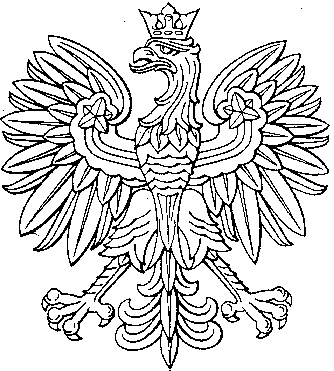 